Февраль и Октябрь на Северном УралеКогда начинаешь говорить или писать воспоминания о революции, о гражданской войне, в сознании поднимается радость и гордость за нашу победу. Кто из нас, активных участников 15 лет тому назад, думал наверняка, что он увидит своими глазами социалистическое строительство. Мы работали, боролись, брали оружие под лозунгом – "победить или умереть". И мы победили. Дорого стала нам эта победа. Залиты кровью рабочих и крестьян все уголки бывшей царской империи. Много расстреляно, замучено, убито на фронтах гражданской войны. Много осталось калеками, но с бодрой верой в рабочее дело, в окончательную победу коммунизма во всём мире.В своих воспоминаниях я, может быть, многое упустил, недостаточно осветил роль некоторых товарищей, а кого и забыл. 15 лет срок большой, прошу извинить. Но я хорошо помню своих политических и классовых врагов и противников. Хорошо помню соглашательскую и предательскую роль эсеров и меньшевиков, а поэтому имена последних более фигурируют в воспоминаниях.Свои воспоминания посвящал рабоче-крестьянской молодёжи Чердынского и Ныробского района. Учитесь товарищи на опыте и поражениях своих старших товарищей, идите вперёд к коммунизму под знаменем большевистской партии и крепко верьте в дело рабочего класса. Красное знамя над миром зареет.ЕФРЕМОВ Г. [1]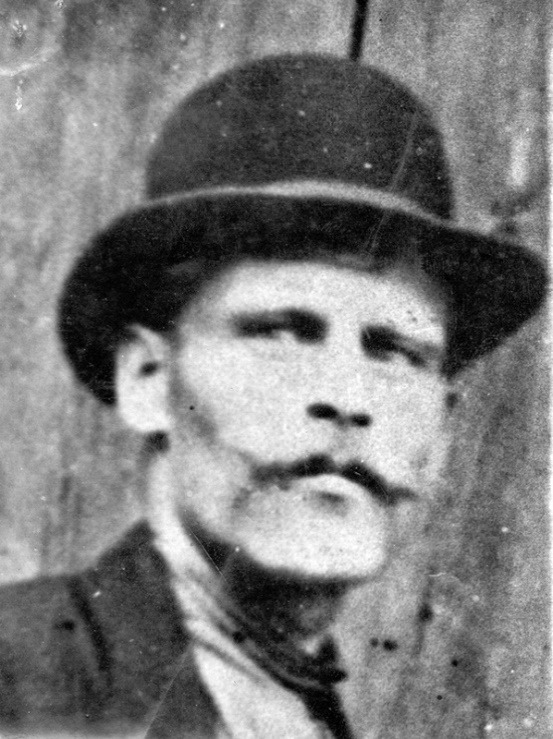 М.М. Барабанов. Чердынский комиссар юстиции. 1918 г. (расстрелян колчаковцами 11.02.1919)ВОСПОМИНАНИЯ УЧАСТНИКА РЕВОЛЮЦИИ 1917-1918 ГОДА РАБОЧЕГО ЕФРЕМОВА1. Февральская революция.Царя свергли. Царь отрёкся от престола. Это известие я узнал на Вижаихе, где я работал лесорубом в первых числах Марта 1917 года. На другой день политссыльный максималист ПЕРЕПЯТКИН Я.И. зовёт меня снимать портреты царя и царицы в Морчанском волостном правлении. Пошли. За столом сидит волостной старшина, писарь урядник, видимо, обсуждая события. Перепяткин требует удаления портретов со стен волостного правления, я поддерживаю его. Старшина мнётся в нерешительности: "Может это временно, и царь ещё будет на престоле". Урядник жалко жмётся около стола, но всё же набрался храбрости и весьма туманно намекнул: "Портреты, мол, не мешают, а в случае чего знаете, что Вам за это будет". Мы настаиваем в своём требовании, но начальство не решается и трусит. Тогда за дело берёмся мы. Перепяткин со словами: "Долой кровопийцу", – снимает один портрет, а я берусь за второй. Сняли и выбросили их в сени.Недели две спустя, в волость начали поступать равные воззвания, обращения, литература, главным образом кадетская и эсеровская. Я с жадностью читал тогда всё, что мне попадало в руки, а Перепяткин, что я не понимал, мне разъяснял. Особенно хвалили и расписывали во все цвета "Бабушку русской революции" Брешко-Брешковскую. [2]По приезде Ленина с товарищами из-за границы все вопили, что это немецкие шпионы, приехавшие в пломбированном вагоне на немецкие деньги. Только в одной газете я прочитал о Ленине как о лидере большевиков, а что такое большевики, и чего они хотят, я тогда не знал. Кругом же только и слышно было "немецкие шпионы", посланы развалить революцию, чтобы помочь немцам победить и т.д. всё в этом же духе. Много, невероятно много грязи вылили тогда на Ленина и на большевиков. Иду к Я.И. узнать кто такие большевики и Ленин. Привожу ответ его почти дословно: "Это друзья рабочих и наши друзья. Ленин – лидер большевиков. Большевики – это левые социал-демократы, но против террора (я тогда уже понял, что такое террор и был ярым сторонником террора) и убийства отдельных буржуев, в этом расхождение у максималистов с большевиками". Вот когда я узнал, кто такие большевики. После этого разговора определил я себя максималистом-террористом и считал себя таковым почти до конца 1918 года. Хотя товарищи развитее меня говорили, что большевик. Меньшевик – учитель Фаддеев утверждал, что я по убеждениям большевик, потом и на фронте многие товарищи старые большевики говорили то же самое. Хотя в теории, программе и тактике я тогда почти совсем не разбирался, но, если я себя считал сторонником террора, значит я не большевик. И только после ранения, находясь в госпитале на излечении совместно со старыми большевиками, под их постоянным руководством, в частности большевички Финкельштейн, и прочитав целый ряд марксисткой литературы, я понял тогда, кто такие большевики [3] и чего они хотят. Тогда я вступил в партию и сейчас же принял деятельное участие в организации группы сочувствующих большевикам при Ташкентском военном госпитале.В Мае 1917 года я начал выступать на собраниях со своими никем не писанными программами. Классовое чутьё подсказывало линию моего поведения. Я рассуждал так: "Всё создано руками рабочих, а поэтому всё и должно принадлежать рабочим". Спорил я со всеми отчаянно. Один раз разошёлся до того, что своему оппоненту – кулаку, утверждавшему, что рабочие без них ничего не сделают, заехал было в ухо, но руку при размахе задержали.Одно время на Вижаихе (а она тогда принадлежала князю Львову) было плохо с выдачей продовольствия и расчётов. Я вызвал представителя Чердынского Совета, который уладил вопрос в нашу пользу. Недели две спустя, меня за "вредную деятельность" рассчитали, но это меня не особенно опечалило, дело было много.Купец Клыков для военных целей заготовлял камень в Морчанах и выше Морчан. Работ была спешная, нужно своевременно по большой воде погрузить камень в баржи. Местные крестьяне за эту работу не берутся, а рабочие требуют 25 рублей с куба. Клыков набрал других рабочих. Я в это время был в Чердыни, пробрался на баржу, где находились рабочие, и сагитировал их на устройство забастовки по приёме на место работы с требованием не меньше 25 рубл. с куба, а Клыков давал только 8 рублей. Когда баржи пришли на место, рабочие к работе не приступили. Стоят [4] день, стоят два, и не смотря ни на какие угрозы Клыкова, к работе не приступают. Купец гонит пароход вниз по Вишере и через двое суток приводит крестьян из с. Редикова за цену, которую просили рабочие, но рабочих на работу никого не допустил. После этого случая, как мне передавали, Клыков начал рассказывать, что появился большевик – молодой парень. Так и пошёл я слыть за большевика. Работая, где попало, читая тоже то, что попадёт.Вычитав в газетах о Июльских событиях и лозунги большевиков "Долой десять министров-капиталистов", "Долой войну" и другие, я понял смысл этих лозунгов. Кроме того, в одном журнале я увидал снимок членов временного правительства во главе с Керенским в окружении других министров – капиталистов и генералов. Всё это вместе взятое окончательно убедило меня в том, что временное правительство – есть правительство капиталистов, и я потерял всякое доверие и уважение к Временному правительству, и свой протест против Керенского и его правительства я выразил по-своему. Заходил как-то с Пономарёвым Гр. в Совет, никого нет. Вижу на стене портрет Керенского. А я на него точил зубы и решил перевернуть портрет к стене лицом. Висит портрет Керенского, а Керенского нет – пусто вместо него. Вечером меньшевики и эсеры долго возмущались подобным неуважением к "вождю" революции, объявили поступок хулиганским, но кто перевернул портрет так и не узнали. Так в спорах, собраниях и работе время прошло до Сентября. [5]2. Совет до октябряКак организовался Совет, этого я точно не скажу. Инициаторами организации совета были политссыльные меньшевики и эсеры. Состав совета до Октябрьского переворота был следующий: Эсеры – Буров, политссыльный учитель Работин, Решетов, Гусев, писарь-солдат местной команды Новиков, меньшевики Фаддеев И.И., Фаддева А.Р., Брусин – политссыльный, Петухов – мастер телефонной станции. От солдат местной команды были посланы – Костенецкий – прапорщик, солдаты: Дьяконов, Родолеский, Девятков, Невилов. От рабочих – Неверов – кузнец, Найлапов – сапожник, Парашин – кузнец, Южанинов – сторож и Ильиных. Вот состав Совета РС и КД к Октябрю месяцу 1917 года.Главную роль в совете, да вообще в политической жизни города, играли эсеры. Часто на заседаниях совета можно было встретить людей из другого лагеря – Капитана Ушакова, Высоцкого и др. Особой популярностью совет среди рабочих и бедняцкой части населения города не пользовался. На каждое политическое событие в центре совет реагировал по-своему. Июльские события получили такой отклик: было составлено воззвание к населению меньшевиком Брусиным о вредной деятельности лиц, ведущих агитацию против временного правительства и войны. Высоцкий, присутствующий на заседании Совета, заявил: "Согласно приказа военного министра, все лица, замеченные в агитации против войны, будут арестовываться".Хотя совет и не пользовался особой популярностью среди рабочих, но у местных заправил кадетов был как "бельмо на глазу". Лили грязи на совет целыми ушатами. Кадеты Масков, [6] Захаров и другие вели агитацию против совета, говорили: "Совет существует на немецкие деньги" и т.п. небылицы. В совете неоднократно ставили вопрос о вредной деятельности этих лиц, но результатов никаких не получалось.К Октябрю месяцу в Совете мало осталось рабочих, остались одни эсеры и меньшевики. По этому поводу совет выносит постановление о добровольной записи в члены совета, но добровольно без всяких полномочий со стороны рабочих объявить себя членами совета неудобно, поэтому добровольного согласия, никто не изъявил. В средине Октября кооптирован в Совет Осадинов как большевик, да потом на одном из собраний рабочих в совет были делегированы я и ещё один товарищ, кажется Зырянов. С делегированием нас да Осадинова в Совет вливается новая свежая струя, идущая против существующего течения эсеров и меньшевиков.3. Организация союза рабочихСоюз судоходных рабочих и служащих (Чердынский рабочий союз) организовался по инициативе самих рабочих. По инициативе служащих организовался союз почто-телеграфных служащих и союз служащих лесной промышленности Камского бассейна. Инициаторами организации Союза рабочих нас было 5 человек. Нужно отметить, что до конца 17 года рабочие не были организованы ни в какой организации. Необходимость организоваться назревала. С одной стороны нам в своей работе нужно было опираться на организованную массу рабочих, с другой стороны сами рабочие чувствовали необходимость организоваться в союзе. Часто, собираясь в совете по вечерам, а также прямо на улице, между нами, рабочими, шли разговоры об организации Союза. В один из вечеров, переговорив со своими товарищами [7] об организации, я получаю полное согласие с их стороны, а также поддержку от некоторых членов совета. Тут же вижу воззвание к рабочим о необходимости организоваться, назначаю день собрания и воззвание подписываем мы, инициативная группа из 5 человек. На другой день воззвание было размножено на машинке и расклеено по всему городу. Кроме этого, я на нескольких листах Александрийской бумаги написал несколько больших плакатов, размалевав их разными красками, и вывесил в местах, где больше всего собирались рабочие. Помню, сверху написал "Пролетарии всех стран, соединяйтесь". Дальше помешаю второй лозунг "Освобождение рабочих есть дело рук самих рабочих", а дальше призыв к организации. Что я ещё малевал в своих плакатах, теперь я уже не помню. Если бы найти эти плакаты теперь и прочитать их, то не только рядовой комсомолец, но и пионер нашёл бы их политически неграмотными. Но в свой время они свою роль сыграли. Была политическая неграмотность, а ещё больше было ненависти к классовым врагам, желание борьбы за своё рабочее дело, веры в это дело.В одно из воскресений собрались на собрание человек 50. Доклад попросили сделать Фаддеева, т.к. из нас никто делать доклады не умел. Я тогда был секретарём собрания и первый раз учился писать протоколы. [8]Организационное собрание избрало правление, в которое вошли: Найданов председателем, Я – секретарём, Мясников – казначеем. Приняли устав союза (устав был написан Фаддеевым) и союз назвали "Чердынский рабочий союз". Цели и задачи союза были: Взаимопомощь при болезни и несчастных случаях и безработице.Подыскание работы для членов союза. По этому поводу было распространено объявление по всем организациям города, что требования на работу надо посылать в союз рабочих.Правлением союза было организовано потребительское общество рабочих, имевших свою лавку. Был ли союз рабочих профессиональной организацией – этого сказать нельзя, т.к. союз объединял рабочих всех профессий.С организацией союза рабочих, мы, депутаты совета, делегированные рабочими, стали чувствовать за собой организованную массу рабочих.Работая в правлении Союза, нам неоднократно приходилось под тем или иным предлогом созывать собрания рабочих, чтобы отвлечь их от устраиваемых эсерами и меньшевиками собраний и митингов, как например, митинг протеста против захвата власти большевиками. Делалось это так: после объявления эсерами митинга, мы вывешивали свои объявления, собрания назначали в тот же день и час, и рабочие шли на наше собрание рабочих, а не [к] эсерам. [9]При этом роли распределялись так: Найданов проводил собрание, а я и Осодинов оставлялись на митинг отстаивать и проводить свою точку зрения за власть советов.К концу февраля 1918 года Союз насчитывал в своих рядах до 400 членов. Когда в союзе дела пошли хорошо, а в особенности в потребительской лавке, в союз начали пролезать некоторые мелкие хозяйчики. Я решительно протестовал против разложения союза элементом, ничего общего с наёмным трудом не имеющего, но всё же некоторая часть их в союз пролезла.Союз рабочих сыграл решительную роль в деле захвата власти. Из членов союза была организована рабочая дружина. Так впервые в истории Чердынского уезда организовались рабочие. Хотя в 1905 году на Котимском заводе вопрос об организации рабочих стоял, но что было сделано, об этом расскажут старики рабочие, жившие тогда на заводе, в частности, мой отец. Союз прекратил свой существование после первой эвакуации от Колчака.4. Совет рабочих после октябряПервое известие о захвате власти в Петрограде получено было на заседании Совета 27 Октября. Во время обсуждения текущих дел приносят телеграмму, меньшевик Фаддеев берёт слово для внеочередного объявления телеграммы. Примерно телеграмма была следующего содержания: "В Петрограде власть в руках Совета. Во главе правительства три большевика и два эсера". [10] Телеграмма вызвала смятение и недоумение. Меньшевики говорили: "Это неслыханное узурпаторство, нарушение всяких основ демократии" и т.д. Эсеры авторитетно утверждала, что ни эсеры центровики, ни левые эсеры на такую авантюру не пойдут. Кто эти два эсера в составе нового правительства осталось загадкой. Сошлись все на одном мнении, что это либо эсеры максималисты, либо анархисты, а больше не кому. Только нас, пока что двое, приветствовали новое правительство. В ответ на телеграмму было принято предложение при 14 за и 2-х воздержавшихся о создании временно-революционного комитета (не подумайте, что такого комитета, как например революционные комитеты, руководившие восстанием, а совсем наоборот – в меньшевистско-эсеровском духе). Это постановление почти осталось на бумаге, ВРК ничем себя не проявил, да и следов после себя не оставил, жизнь и события прошли мимо этого учреждения … С первого дня совет в большинстве своём против захвата власти советами. На заседании совета 29 Октября по этому вопросу совет постановляет: "Передачу власти в данный момент признать вредной для дела революции". 30 Октября на телеграмму о перевороте в Казани, Чердынский Совет шлёт телеграмму Уралсовету, что он против передачи власти советам. События шли, в больших городах, то в одном, то в другом власть переходила в руки советов. Эсеры и меньшевики мнутся, ища выхода и путей для противодействия мощной волне, катившейся по городам и заводам, и ни чего хорошего придумать не могли. Уселись между двух стульев, работая нашим и вашим, конечно, больше во вред рабочим в деле захвата власти. Весь Ноябрь месяц Совет топтался на месте, надеясь на свой мёртворождённый ВРК. По докладу по текущему моменту 14 Ноября было принято слащавое предложение эсера Бурова и передано по телеграфу в Пермь и Екатеринбург: "О прекращении борьбы [11] между социалистами и необходимости прийти к соглашению и создать однородную социалистическую власть всех партий и встать на борьбу с контрреволюцией".В этот же день от союза Судоходных рабочих делегируют в совет Паздникова А.И., Кобелева М.Г., Зырянова А.Г., от почтовиков Иванова Н.А., нашего полку прибывает. За это время местная буржуазия в лице городского и земского самоуправления принимает меры всемерного поддержания временного правительства, чтобы отразить волну борьбы за захват власти Советами и создать орган своей власти в лице так называемого "Народного Совета". О чём и доложил совету 1 Декабря меньшевик Светлаков. Хотя "Народный Совет" был создан при участии эсеров и меньшевиков, и их представители входили в "Народный совет", но на заседании Совета 1/XII как видимо, для отвода глаз и очищения совести, принято постановление: "Оставить власть за существующим ВРК". Так в городе существуют две власти, одна ВРК, который ничего не делает и с которым никто не считается, и власть "Народного Совета". На заседании 5 Декабря Совет большинством голосов против 2-х делегирует в "Народный совет" своих представителей Бурова и Найданова. Посылкой своих представителей в "Народный совет" эсеровская часть совета совсем себя скандализировала, т.к. "Народный совет" создался под руководством кадетствующих руководителей городского и земского самоуправления. В народный совет за исключением Рабочего Союза входили представители всех общественных организаций, стоящих на платформе Временного правительства и Учредительного собрания.На заседании 5 Декабря по поводу посылки своих представителей в "Народный совет", поспорили мы [12] здорово, но нас было только двое, а большинство рабочих делегатов было за меньшевиками. Имея нас ввиду, совет выносит постановление: "Меньшинство должно подчиняться большинству, иначе оно должно быть исключено". После чего ставится второй вопрос: об исключении членов совета, не желающих подчиняться большинству в создании новой власти. После дебатов и споров нас всё-таки не исключили, а было принято следующее постановление: "Если произойдёт не подчинение меньшинства большинству, то неподчиняющиеся должны быть исключены", голосовало 11 "ЗА", 4 "против" и 1 "воздержавшийся".В дальнейшем совет, руководимый эсерами и меньшевиками, идёт в ногу с "Народным советом". В своём постановлении от 22-23 Декабря 1-е: "Признать "Народный Совет" правомочным и поддерживать его в дальнейшей работе". 2-е: "Организовать при "Народном совете" народную дружину". Народному совету поручается составить проект инструкции, а потом в официальном выпускном объявлении говорилось по поводу организации народной дружины: "Дружина организуется для защиты прав частной собственности от разнузданной черни, босяков и хулиганов, а так же для поддержки временного правительства" и т.п. 3-е: "Совет будет поддерживать народную дружину только тогда, когда в ней будет две трети трудового народа". Следовательно, совет не возражает, если в народной дружине будет одна треть купцов и разной сволочи. А на самом деле получилось, что в народную дружину весьма мало записалось трудового народа, не было ни одного рабочего и крестьянина. Народная дружина состояла из бывших офицеров, учеников старших классов реального училища, поповских и купеческих сынков и их лакеев, при идейном вдохновлении кадетов, с руководителем начальником дружины правым эсером ВОЛОГДИНЫМ А.Г.На этом же заседании т.е. 23 Декабря совет выражает [13] доверие делегированным в "Народный совет" Бурову и Найданову, нас трое человек от такого голосования воздержались, а когда Осадинов упрекнул Бурова и Найданова в контрреволюционности, то ставится вопрос об исключении Осадинова из членов Совета, но дело ограничилось только порицанием Осадинову, с предупреждением воздерживаться в дальнейшем от подобных оценок.Так прошёл Декабрь месяц. Рабочие всё больше и больше отходят от эсеров и меньшевиков. Росло большевистское настроение среди массы рабочих, в особенности среди возвратившихся солдат-фронтовиков, а мы в свою очередь всё более решительно начали выступать за взятие власти в руки Советов.5. Как мы взяли власть в свои рукиВопрос о взятии власти СР и СКД за время Ноябрь-Январь в совете нами ставился не менее 10 раз. В большинстве случаев предложения о взятии власти вносились на повестку, но большинством голосов с повестки дня снимались и наше предложение проваливалось. На общегубернский съезд советов, происходивший в г. Перми в половине Декабря 1917 года, удалось послать делегатом Осадинова – большевика. 5-го Января на заседании Совета обсуждается телеграмма Пермского Губернского совета, предлагающая взять власть в городе и уезде Совету РСиКД, при обсуждении телеграммы эсеры Буров, Работин, Решетов (впоследствии левый эсер) предлагают ограничиться существующим в городе "Народным советом". Осадинов, Я и Кушов предлагаем взять власть Совету. Голосование за взятие власти показало "ЗА" 8 человек и против 11. [14] Между 10 и 20 Января вопрос о взятии власти ставился 2 раза. При голосовании в обоих случаях против на один голос было больше, и этот голос принадлежал Новикову, состоящему тогда в эсеровской организации.По результатам голосования вы можете судить, как росло большевистское течение за взятие власти в самом совете:Октябрь – 2 человекаНоябрь – 3 человекаДекабрь – 4 человека5 Января – 8 человек10-20 Января – 10 человек23 Января – 11 человек.Днём взятия власти советом Рабочих и Солдатских депутатов надо считать 23 января 1918 года. Воспользовавшись тем, что часть членов совета эсеров и меньшевиков участвовали в происходившем в этот день съезде волостных земских управ в б/ремесленном училище и на собрании городских и земских деятелей в б/земской управе, я вношу предложение: "Отозвать своих представителей из народного совета". Принимается большинством голосов. Дальше Осадинов и я вносим новое предложение "Признать власть Совета Народных Комиссаров и реорганизовать наш совет". Буров вносит предложение: "Признать советскую власть, контролирующую, но не стоящую в зависимости от Совета Народных Комиссаров". Голосуем. За наше предложение 11 голосов, за предложение Бурова меньшинство. Присутствующие меньшевики и эсеры демонстративно ушли с заседания, бросив на прощание фразу: "Посмотрим, что будете делать без нас", – а я вдогонку им послал: "Обойдёмся и без вас, да не забудьте, что меньшинство подчиняется большинству, иначе оно должно быть исключено".Эсер Буров от имени эсеровского ЦК сделал следующее [15] заявление: "Эсеры центровики на основании постановления ЦК эсеров участие в работе совета принимать будут, но за последствия ответственности на себя не берут", – и тоже ушёл. Осталось нас 11человек рабочих да часть присутствующей публики. Власть признана. Нужно нам быть властью и действовать, а опыта политического, опыта административной работы нет ни у кого. Политически все малограмотные, правда часть из нас, хотя и не регулярно, но всё же читали газеты "Уральский Рабочий" и иногда провёртывалась "Правда", следовательно, кое-что знали. Угроза меньшевиков на нас особенного впечатления не произвела. Сгрудились все потесней и начали продолжать заседание. Повестка дня исчерпалась вопросом о взятии власти, теперь мы уже власть, сама по себе появилась новая повестка дня: "Что делать на первых порах и как действовать в дальнейшем". Я вношу предложение, что надо послать в Пермь телеграмму примерно следующего содержания: "Власть советов признана, совет берёт власть, в случае надобности высылайте поддержку, нас мало". Кто-то говорит, что надо попросить винтовок, патронов, револьверов. Предложение принимается. Я беру карандаш и пишу телеграмму: "Власть признана, по первому требованию шлите поддержку, шлите 100 винтовок, патронов, 20 револьверов". Продолжаем заседание. Вносится предложение: "Для реорганизации и новых перевыборов совета выделить комиссию из 3-х человек, каковой и поручить это дело". Предложение принимается. В комиссию избирают меня, Осадинова и Новикова. Дальше вырабатываем план, распределяем места по организации и на 1-е февраля назначаем первое собрание депутатов вновь переизбранного совета. В этот период между 23 января и 1-м [16] Февраля работу ведёт старый состав совета. Места были распределены так: 10 мест получил союз рабочих, 3 места союз судоходных рабочих. В Серегово работала лесопилка, да сорганизовались левые эсеры во главе с Митрофановым, даём им 10 мест, остальным организациям кому одно, кому два места.Последний вопрос этого заседания – поручаем сделать заявление, что совет признаёт единственной и правомочной властью Советскую власть и власть берёт в свои руки. Новикову поручается сделать на съезде волостных управ, Осадинову на собрании городских и земских деятелей, а мне как члену штаба рабочей дружины, там заявление о захвате власти.На заявление наших представителей на обоих собраниях о захвате власти были приняты резолюции, что власть признаётся только Учредительного собрания и временного правительства.В ночь с 23 на 24 Января удалось арестовать начальника "Народной дружины" ВОЛОГДИНА и его штаб, тоже офицеров всего человек 5. Арест всей руководящей верхушки скверно подействовал на народный совет, и на съезде волостных управ последние, составив резолюции, разъехались восвояси. Народный совет распался и фактической властью в городе стал Совет РС и КД, опирающийся на рабочий союз и рабочую дружину. Нужно отметить, что одновременно с организацией рабочей дружины в Чердыни, организовалась небольшая рабочая дружина в с. Покче, организатором её был матрос, фамилию которого я забыл.Между 24 Января и 1-м Февраля провели перевыборы совета. Совет ведёт текущую работу, рассылаются по волостям декреты и постановления Правительства. Рабочая дружна 26 [17] окружает штаб народной дружины в городской управе и производит обыск с целью обнаружения оружия. Производятся обыски у купцов и отдельных заправил города. В ночь на 26 обстреляли дом Никитина, из которого был сделан выстрел по дружиннику. Нельзя не отметить факта, что во время действия рабочей дружины была наготове при дружине первая медицинская помощь – жена Осадинова, а с ней 2-3 девушки имели при себе запас бинтов, марли, йоду.31 Января нам стало известно, что из Перми для поддержки нас выслан отряд красногвардейцев, кадеты врач Витман и другие провокационными выстрелами думали спровоцировать на перестрелку рабочую дружину с отрядом. Этот номер не прошёл, мы об этом своевременно узнали и 31 командировали члена совета Зырянова в г. Соликамск, где он должен был встретить отряд и информировать последний о готовящейся провокации. В этот же промежуток времени была пущена секретная телеграмма из Перми. Телеграмму передали нам на улице. В ней говорилось, что если мы не сможем удержаться, то надо отступить, взрывая на пути отступления мосты, объявляя террор и брать заложников. Тут же на улице мы обсуждаем телеграмму. Я предлагаю сегодня же написать и отпечатать объявление, что в случае сопротивления буржуазии, будем беспощадно расстреливать, объявим террор. Осадинов и третий товарищ, кажется, Митрофанов против: "Подождём, не будем понапрасну травить гусей". Так на этом и решили.На 1-е Февраля заседание вновь переизбранного совета происходит уже в новом здании, где теперь районная библиотека. Старое здание по Пролетарской улице против городского сада нам стало мало. Народу собралось много, все [18] рабочие, редко и мало меньшевиков и эсеров, некоторые пришли из-за любопытства. После выборов мандатной комиссии сразу приступили к выборам комиссаров и исполнительного комитета, а потом уже обседаем текущие дела. Интересно проходили наши заседания: поднимает один из нас какой-нибудь злободневный вопрос, тут же его обсуждаем и выносим решение. Тут же на заседание приводят арестованных офицеров на наш суд и расправу, кто спрашивает куда девать конфискованное вино при обысках, все эти вопросы сейчас же решаются, не откладывая и текущих дел. Наш первый пленум совета (как теперь принято называть) продолжался два дня. На этом заседании выбрали комассаров. ПОДКИНА – Председателем, Новикова – тов. Председателя, ПОПОВА – секретарём, МИТРОФАНОВА – комиссаром труда. В Исполнительный комитет избираются: Осадинов, Наумов, Кузнецов, В.К., Матвеев В.И., ПАРАШИН, ЛИДВОГИН, Гамаюнов и я, ЕФРЕМОВ. В Революционный трибунал избираются: НАЙДАНОВ, ИВАНОВ, НОСЕВИЧ. Таков был первый состав органа советской власти в г. Чердыни и уезде, избранный 1-2 Февраля 1918 года. На этом же заседании было принято предложение устроить демонстрацию на 4 Февраля.Не удалось эсерам и меньшевикам запугать нас, никто из них не был ни куда выбран, но зато на первом уездном съезде эсеры центровики взяли вверх, т.к. большинство делегатов были крестьяне, которые пошли за ними.Исполнительный комитет сразу же приступил к делу. Нужно было ликвидировать остатки народной дружины, приступлено было к новым обыскам и разоружению. Заседания исполнительного комитета шли каждый день. Офицеров, белодружинников приводили, в исполнительный комитет, где им в упор ставился вопрос: "Признаёшь, нет советскую власть?" – и тут же быстро решали вопрос: всех несогласных сдать [19] оружие и признать советскую власть отводили в тюрьму, а потом в ревтрибунал. Не обходилось и без истерических криков, так прапорщик ПОСТНИКОВ В.И. кричал, когда его привели: "Хулиганы, босяки, немецкие наймиты и т .д.", – но его скоро успокоили, отправив в тюрьму.Меры принятие для отобрания оружия – арест офицеров, обыски, предложение сдать оружие не позднее 6 часов вечера 3-го Февраля реальных результатов не дали, оружие было выявлено далеко не всё. Куда оно девалось, не можем найти следов (потом, конечно, нашли). Тогда исполнительный комитет выносит решение, что если не будет сдано оружие, то будет арестована вся городская управа. На этом же заседании исполнительный комитет постановляет: "Опечатать все кассы города, земскую и городскую управу и банк, установив внутри зданий посты".4-го Февраля состоялась наша демонстрация. Первый раз в г. Чердыни рабочие выступили с красными знамёнами, нас демонстрантов было не много, члены совета, рабочая дружина, небольшая горсть учащихся. Меньшевики в нашей демонстрации и участие не принимали. Из чувства классовой солидарности освободили военнопленных (конечно, только не офицеров), которые шли своей особой колонной. С недоумением и изумлением смотрели на нас обыватели, мещане, купцы. Не обращая внимания, шли с красными знаменами и пели свои рабочие революционные песни, песни труда.Вечером 6-го Февраля прибыл для поддержки нас красногвардейский отряд Лысьвинцев с уполномоченным Губернского Совета ДУБНЕРОМ и КОСТОРЕВЫМ, но последние пробыли два дня и уехали обратно в Пермь. Помню, Дубнер внёс предложение – изгнать из совета меньшевиков, что советом и было сделано. [20]5-го Февраля в Исполнительный комитет были вызваны все Чердынские и Покчинские купцы, где им было объявлено, что на нужды Совета они обкладываются контрибуцией в 100.000 рублей на Чердынских и 50.000 рублей на Покчинских. С каким недоумением "отцы города" рассматривали нас, рабочих, сидящих за красным столом и безоговорочно предлагающих им внести в кассу совета и на нужды последнего 150.000 рублей. Купцы попросили сроку на размышления 3 часа, а потом внесли всю эту контрибуцию. В дальнейшем их обкладывали неоднократно. К вечеру начали вызывать в исполнительный комитет заправил города и задавали им один вопрос: "Признаёте ли вы власть?" – кто признавал отпускали с миром, некоторые вертелись туда-сюда. Долго не могли разыскать председателя Земской управы ВОТЯКОВА, оказывается он скрывался у врача Воскресенского. Категорически предложили ему через 10 минут явиться, что он и выполнил. На вопрос, признаёт ли он советскую власть, получили ответ: "Признаю власть только учредительного собрания". "Значит против?" Ответ: "Власть советов признаю, но не признаю власть Совета Народных комиссаров". Как быть, одно признаёт, другое нет? Всё же его признали как контрреволюционера и отправили в тюрьму.6-го Февраля с приездом отряда красногвардейцев по городу начались усиленные обыски с целью отобрания оружия, а также конфискации продовольственных продуктов. Для связи со штабом красногвардейского отряда совет командирует ПОЗДЕЕВА П.И. и МАТВЕЕВА В.И. Все действия штаба отряда происходили в полном согласии с исполнительным комитетом. Покончив с обысками в городе, рабочая [21] дружина и отряд красногвардейцев были разбиты на мелкие отряды и во главе с уполномоченными членами совета были отправлены по уезду во все концы для производства обысков и отобрания оружия, арестов контрреволюционеров, а также для окончательного установления советской власти, там, где её не признавали. [22]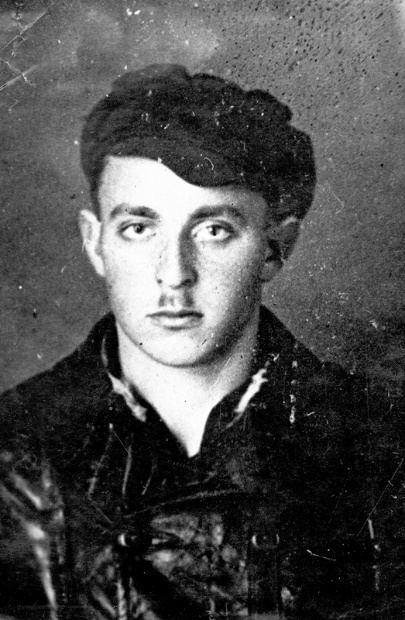 Эрнест Фрицевич Аппога. Военный комиссар Чердыни. 1918 г.6.Политические партии 1917-1918 годаПрежде чем продолжать свои воспоминания дальше, я хочу немного коснуться политических организаций, существовавших в Чердыни за время 1917-18 года, принимавших участие в событиях.КАДЕТЫ. Хотя об этой сволочи много говорить не приходится, но всё же они были. С особенной яростью и ненавистью к рабочим выступал податной инспектор МАРКОВ, Дьяков А.С., потом избранный от кадетов в Учредительное собрание. Гнездо кадетов – городская и земская управа. Тут они держались прочно. За кадетами была подавляющая часть населения города: купцы, мещане, интеллигенция и просто мелкие хозяйчики. После взятия власти Советом РС и КД, те кадеты, которые не успели улизнуть из Чердыни, были нами арестованы.ЭСЕРЫ. Эсеры организовались вскоре после Февральской революции. Эсеровская организация состояла главным образом из учительства. Был один Анисимовский дьякон, который разделял взгляды эсеров. Довольно значительным влиянием эсеры пользовались в уезде. Городская организация была не более 15 человек, распространяющих своё влияние на эсеров, находящихся в уезде. Политика эсеров "и нашим, и вашим" вплоть до Декабря месяца 1917 года. Первое время в совете эсеры задавали тон, но после Октябрьского переворота влияние эсеров начинает падать, а к Январю 1918 года они потеряли всякое доверие со стороны рабочих, и бедноты, но крестьянство ещё долго после этого было за эсерами. Во главе, эсеров стоял БУРОВ – б/политссыльный, Юхнев и другие. [23]С.Д. МЕНЬШЕВИКИ. Организация меньшевиков насчитывала человек 12, во главе организации стоял учитель ФАДДЕЕВ И.И. Особенной популярностью среди рабочих они не пользовались, хотя среди организации и было человека 4 рабочих. В Январе 1918 года рабочие отошли от меньшевиков.С.Д. БОЛЬШЕВИКИ. До конца 1917 года организации большевиков в городе не было. Первым большевиком был кондитер ОСАДИНОВ П.Г. До Сентября Осадинов разделял точку зрения меньшевиков и, кажется, состоял в их организации. Потом порвал с меньшевиками и стал выступать как большевик. После Октябрьских событий с фронта стали прибывать солдаты-фронтовики, сочувствующие большевикам – КУЗНЕЦОВ К. и друг. Все сочувствующие большевикам группировались около Осадинова. Была ли связь Осадинова с Пермским комитетом большевиков до Декабря 1917 года, я не знаю, но после Губернского съезда связь эта была завязана, правда только письменная. Мне Осадинов не раз говорил, что он получил тот или иной материал и указания из Перми. Большевики на всех собраниях выступали не как от организации, а как большевики-одиночки. Только к концу Января было организовано ядро сочувствующих во главе с Осадиновым и Подкиным, около 10 человек. При реорганизации Совета от организации большевиков были посланы представители. В конце Февраля я ушёл на Дутова и уже без меня примерно в Марте месяце оформилась организация большевиков.ЛЕВЫЕ ЭСЕРЫ. Течение левых эсеров началось примерно с Декабря 17 года. Организовались левые эсеры в Феврале 18 г. на первом уездном съезде. В середине Февраля они уже выступали от имени лево-эсеровской организации. В городе было два Л.Э. – ГОРОХОВ и РЕШЕТОВ, остальные организовались в с. СЕРЕГОВО при лесопильном заводе. В организации было человек 12, не больше, во главе с МИТРОФАНОВЫМ и РЕШЕТОВЫМ. [24]7.Союз молодёжиУчащаяся молодёжь главным образом реального училища имела свой союз, кажется, он именовался "Союз учащейся молодёжи". Союз имел свой клуб в д. быв. лесопромышленника НИКИТИНА, направление союза было скорее всего кадетское. Учащаяся молодёжь реального училища человек 7 во главе с ДУРАКОВЫМ группировалась вокруг совета и не входила в этот союз. Часть их состояла в рабочей дружине, потом при организации Красной гвардии, некоторые вступили в ряды последней. За участие в рабочей дружине дирекция Реального училища хотела исключить последних из списков учащихся, но совет припугнул дирекцию тем, что, если они исключат этих учащихся, реальное училище будет прикрыто. На этом, кажется, дело и кончилось. Рабочая молодёжь в городе не была организована. Подавляющее большинство молодёжи было на фронте. Как-то вечером в здании рабочего Союза ГОРОХОВ и ДУРАКОВ говорят мне: "Давайте организуем союз рабочей молодёжи". Сговорились организоваться. Назначили день собрания. Горохов и Дураков взяли на себя обязанность написать устав союза, который они и написали. На первое организационное собрание собралось 9 человек, 6 ребят и 3 девушки. Приняли устав, определили свою деятельность строго на платформе советской власти. Союз назывался: "Союз молодёжи, сочувствующей большевикам и максималистам". Такое название союза было вызвано тем, чтобы наш союз не смешивали с другими союзами, стоящими на меньшевистской и эсеровской платформе. Набрали комитет союза из 3-х человек, в который вошли: Я – ЕФРЕМОВ – председателем, ГОРОХОВ В. – тов. председателя, ЩЕГОЛИХИН А. – секретарём. Так организовалась первая союзная организация молодёжи в г. Чердыни в начале Февраля 1918 года. Мне лично мало пришлось побыть и поработать в союзе, в конце Февраля я с [25] первым отрядом уехал на фронт.На первом заседании было решено связаться с революционными союзами в Перми и достать революционной литературы, главным образом, литературы большевиков, анархистов и максималистов. Это дело было поручено ГОРОХОВУ, который ездил в Пермь. Союз молодёжи принял активное участие в политической жизни как в совете, так и на первом уездном съезде советов, где были посланы представители союза.8. І-Й Уездный съезд советовВ историческом очерке революционных событий, напечатанном к 10-й годовщине Октябрьской Революции, писалось, что первый съезд собрался в Июне 1918 года. Автор этого очерка несколько ошибся. Первый съезд собрался не в Июне 1918 года, а 25 (12) Февраля 1918 года. Съезд длился два дня 26/13, 27/14 Февраля. Съезд в Июне 1918 года по счёту уже второй или даже третий. Согласно нашего постановления было разослано по всем волостям извещение о выборах депутатов на 1-й съезд советов, который по старому стилю намечался в конце Февраля. Делегатов из уезда прибыло человек 20. Выборы в уезде в большинстве случаев прошли под влиянием эсеров. В некоторых волостях выборы прошли неправильно, на съезд попал не желательный для нас элемент. На заседании исполнительного комитета перед съездом делегат Анисимовской волости ПОЗДЕЕВ И. заявил, что от крестьян выбора прошли неправильно, но исполнительный комитет должным образом на это не реагировал. На съезд были представлены: Исполнительный комитет, эсеры центровики, левые эсеры, от союза молодёжи и от отряда красной гвардии, от волостей. Мандатная комиссия, проверив протоколы и мандаты, сделала отвод одному делегату, как служившему в полиции. [26]Повестка дня съезда была: Текущий момент, выборы уездных органов власти и текущие дела. Как только был открыт съезд (а также звали первое уездное собрание), Я вношу предложение: "Для обсуждения повестки дня и выдвинутых кандидатов, организовать фракцию большевиков и всех делегатов, стоящих на их платформе". Предложение было принято. В нашей фракции было 18 человек. Остальные делегаты 24 человека вошли во фракцию эсеров центровиков, которые сделали своё фракционное совещание в особой комнате. Наша фракция обсудила и наметила кандидатуры и выдвинула их на голосование. При закрытом голосовании, путём опускания шаров в урну, все наши кандидатуры за исключением л.эсеров МИТРОФАНОВА, НАУМОВА, большевиков БАРАБАНОВА, РЫЧКОВА, ПОДКИНА, НАЙДАНОВА были крестьянской частью съезда вместе с эсерами дружно провалены. Эсеры-центровики над нами взяли верх. Голосовали не по спискам, а каждого в отдельности. В особенности очень яро и дружно голосовали против меня и ОСАДИНОВА. В исполнительный комитет и т.д. крестьянская часть во главе с эсерами нас провалила. Как теперь помню, нас голосовали три или четыре раза, и во всех случаях каждый из нас получал 17 "ЗА" и 24 "Против" и это три раза. Потом в последний раз провели меня в заседатели, а Осадинова членом Ревтрибунала. Эсеры, видимо, нас хотели изолировать.Во время перерыва выборов левые эсеры, человек 6, в знак протеста, что большинство наших делегатов провалены решили уйти с съезда, а мы давай их уговаривать. Они стоят на своём и уходят. Я рассуждаю, что если они уйдут, то нас совсем мало останется, я выбежал в коридор и давай их уговаривать: "Если уйдёте – значит, трусы", – доказывал, что нас останется только 12 человек, и центровики заклюют. Наконец мне удалось их уговорить, и они [27] вернулись на собрание, а то бы хоть снова собирай съезд. Горячее было тогда время, съезд прошёл очень бурно, длился два дня, и оба эти два дня работали до 6 часов утра.На этом съезде эсеры могли нас целиком и полностью провалить, но всё-таки побаивались, т.к. за нами был рабочий союз, союз молодёжи, рабочая дружина, в случай чего мы бы не постеснялась и отменили бы съезд совсем, а эсеров арестовали бы. Это они учитывали и вот почему шли на компромиссы. На этом съезде были выбраны:Народный комиссар, он же председатель – РЫЧКОВ1-й товарищ председателя – БУРОВ2-й товарищ председателяКомиссар труда – МИТРОФАНОВКомиссар Юстиции – БАРАБАНОВКомиссар Финансов – НАУМОВ (сын)Начальник милиции – НОВИКОВКомиссар земледелия – ПАНГИНКомиссар почт и телеграфа – ИВАНОВКомиссар продовольствия – НЕЖДАНОВИсполнительный комитет – Власов, Найданов, Зырянов, Мокрушин, Работин, Кучев, КЛЕПИКОВРевтрибунал – ОСАДИНОВ, НАУМОВ, ГАМАЮНОВ, ПЕРОВ, РАБОТИН, ГУСЕВ и 12 человек заседателей. Военный комендант АППОГА.Дня три спустя после съезда начала выходить газета9. Организация красной гвардииНаряду с существованием рабочей группы 7 Февраля исполнительный комитет постановляет организовать Красную гвардию. Для формирования и обучения выдвигается солдат [28] местной команды ПОНОМАРЁВ и НЕПИСЕВ. В это же время Совет запрашивает Пермь о высылке вооружения и обмундирования. Но выдвинутые товарищи работы по организации Красной гвардии не проделали. После первого уездного съезда поступают телеграммы в совет о срочном формировании отряда для высылки его на фронт против Дутова. На совещании совета поручается военному комиссару АППОГЕ приступить к организации отряда красной гвардии. Последний деятельно принялся за это дело и на третий день были расклеены плакаты, призывающие к оружию. Запись в отряд (снимок имеется в музее) проводилась по рекомендации общественных организаций или двух товарищей, зарекомендовавших себя перед Советской властью. За несколько дней в первый отряд записалось 30 человек. Время не ждёт. Пермь торопит с высылкой отряда. Отряд был спешно обмундирован и отправлен в распоряжение Пермского штаба Красной Гвардии. 24-28 Февраля на заседании Совета мне было поручено быть политическим представителем в отряде от имени Совета, а ВОЛОЖАНИНОВ был назначен начальником отряда. Впоследствии он был начальником пулемётной команды 8-го Уральского полка.Отряд имел своё знамя, на одной стороне которого был лозунг: "Смерть врагам пролетариата", а на другой "1-й Чердынский отряд Красной Гвардии".На заседании 8-го Марта АППОГА докладывал исполнительному комитету: "Организована Красная Гвардия, отправлена согласно телеграммы в количестве 30 человек, все обмундированы, но не вооружены, оружие получат в Перми".Участники первого отряда за небольшим исключением провели всю гражданскую войну на разных фронтах. Из 30 [29] человек остались в живых человек 10, но и эти все вернулись раненые, имея по несколько ран. После этого отряда был организован второй отряд тоже из 30 человек, но участь этого отряда я не знаю. Вскоре за нами в Пермь приехал Лысьвенский отряд Красной Гвардии. В Перми все отряды слили и назвали: "Первый Советский полк Красной Армии Советов Приуралья". В Мае 1918 года полк переименовали в "8-й Уральский стрелковый полк". Наш полк участвовал в экспедиции против Дутова Март и Апрель. Когда везли Николая Романова в Екатеринбург, полк из Перми был переброшен в Екатеринбург. Из Екатеринбурга пошли под Оренбург, где всё время участвовали в боях с казаками и чехо-словаками. В Июле 1918 года полк с другими частями Красной Армии отступил в Турганские степи, где около года находился в кольце белых. 5 Декабря пробились через кольцо и в Оренбурге соединились с армией ГАЯ. Всю гражданскую войну полк был в боях, теперь через 15 лет редко, редко встретишь товарища по полку. Кто был в полку до самого конца, говорят, что из 1500 человек осталось в живых человек 200. Остальные товарищи пали смертью храбрых за дело социализма.10. Ещё кое-какие воспоминанияЗАЩИТА УЧРЕДИТЕЛЬНОГО СОБРАНИЯКак только стало известно в Чердыни, что в Петрограде Учредительное собрание "не учредилось", и волею рабочего класса "хозяин земли русской" разогнан – заговорили все, начиная от мещан до кадетов. Говорили, писали резолюции, защищали учредительное собрание. Но толку не получалось. По инициативе меньшевиков и эсеров был созван городской митинг [30] в защиту учредительного собрания в Городской Управе. Эсеры и меньшевики ведь тоже любят козырять от имени рабочих, ждали на митинг рабочих, но рабочие их перехитрили. В этот же день и час назначили своё рабочее собрание и решали свои рабочие вопросы. Но рабочие, не состоявшие в союзе рабочих, на митинг всё-таки пришли. На митинг народу собралось порядочно, полный зал городско управы. Эсеры в полном составе, за ними мещане, интеллигенция, офицеры, небольшая группа солдат-фронтовиков и рабочих. Мы с ОСАДИНОВЫМ уговорились накануне, о том, чтобы принять все меры к срыву этого митинга, решили выступать и брать слово после высказавшихся 2-х эсеровских ораторов. Митинг начался. Слащаво говорили эсеры. Сидим и слушаем. Начались прения. Я неспокойный элемент, а потому всё время перебиваю ораторов, то бросишь злую реплику, то попросишь справку и т.д. Говорят эсеры, говорим и мы. Я договорился до того, что вносится предложение "лишить меня слова". Принимают. Минуты три я молчу, а потом начинаю спорить без всякого разрешения со своим соседом. Снова призывают к порядку. Я не утерпел, давай бузить ещё больше, перебивать ораторов. Берёт слово машинист с электростанции, думаю, внесёт что-нибудь хорошее, а он заявляет: "Что такое, на каком бы собрании ЕФРЕМОВ не выступает, всегда вносит раздор, предлагаю удалить ЕФРЕМОВА с собрания". Вот так фунт изюму. – Голосуют – большинство за удаление. Я не ухожу. Все взоры устремлены на меня, председатель категорически предлагает удалиться. Я не выхожу. Пригрозили милицией. – Не иду. Потом товарищи посоветовали: "Чёрт с ними, выйди". Вышел за двери, стою и слушаю. В коридоре народу собралось порядочно и начинается "классовая борьба". Солдаты предлагают офицерам снять погоны, те в амбицию. Недолго думая, один из солдат срывает с офицера погоны и бросает их. [31] Получается шумиха. Офицеры было схватились за оружие, да солдаты на них "цыкнули" и те ретировались. Испугавшись скандала часть публики с митинга смылась. Я снова затянулся на митинг, стал в углу на табурет и слушаю. С митинга уходят и уходят. Я не вытерпел и вставил одному оратору в речь: "ВРЁШЬ, ДЕМАГОГИЯ!" Все обернулись на меня, вносивший предложение о моём удалении безнадёжно развёл руками и изрек: "ОН ОПЯТЬ ЗДЕСЬ!!!" Удалиться второй раз не предложили, ну тем и лучше. Говорильня продолжается. Эсеры в защиту "хозяина земли русской", а мы рабочие против. Нас уже стало порядочно, с собрания рабочих товарищи подошли на помощь. Договорились до того, что на митинге остались только президиум, эсеры и небольшая горсточка мещан, да мы бузотёры. Наконец, я говорю президиуму: "С митинга ушло подавляющее большинство. Мы своего добились, а теперь уходим и мы, давайте одним президиумом принимайте резолюцию в защиту учредилки". Сказав это, все мы дружно покинули митинг. Так и не удалось кадетам, меньшевикам и эсерам закончить этот митинг.11. На съезде земских управСъезд земских волостных управ обсуждал вопрос о поддержке временного правительства. Слово для заявления просит НОВИКОВ. Слово ему дают, а за ним стоим мы трое его товарищей. Новиков спокойно говорит, что совет Рабочих считает себя единственной и полномочной властью. На лицах рядовых участников съезда недоумение. Только что им говорили об узурпаторской и недолговечной власти советов, а тут на-ко, Совет считает себя властью. На лицах заправил, кадетов и других – злоба и ехидство. [32] Полились снова речи, наполненные ядом ненависти к большевикам и советам. Мы посылаем свои реплики ораторам, тоже наполненные своей классовой ненавистью. Воложанинов сжимает кулаки и со злостью шепчет: "Довольно, поцарствовали! Всё вы врёте! Демагогия! Гады, сволочи, привести рабочую дружину и разогнать всех". Я его успокаиваю, говоря, что надо обождать, пусть пошумят, потом сами разбегутся.Во время перерыва в коридоре нас берут в работу теоретики кадетов и правых эсеров. Над нами слышится: "Что вы сделаете одни?" – "Как будете с землёй делаться?" – "Как будете без союзников?" "Ведь вас раздавят" и.т.д. и.т.п. А мы все насчёт теории слабоваты, как говорят знаний "кот наплакал". Есть чувство классовой ненависти и сознание, что мы правы и только поэтому наш ответ один: "Власть должна быть рабочих и крестьян" – "Кто не трудится, тот не ест". Долой всех, кто сидит на шее рабочего и крестьянина.На меня здорово напирают, прямо забили теорией, в конце концов я говорю: "Кто не с нами тот против нас, а в случае чего вопрос будем решать с оружием в руках и террором". Видят они, что в теории я разбираюсь, как медведь в библии, но это меня нисколько не смущает и упрям, как бык, стою на своём, они отошли от меня.Заседание продолжается, составляются длинные резолюции. О чём только в этих резолюциях не говорилось, но главное это поддержка учредительного собрания, а до него власть должна находиться в руках народных представителей, т.е. народного совета. Резолюции остались на бумаге, в эту же ночь мы арестовали штаб народной дружины, и всех ярых защитников учредиловки отшибло заниматься лишними разговорами, уехали себе спокойно по домам.РАБОЧАЯ ДРУЖИНА.г. Чердынь. Декабрь 1917 – Январь 1918 года.В великой схватке рабочего с буржуазией в 1917 году мы, небольшая горсть рабочих и беднота в 200-300 человек в купеческом городе на далёкой окраине Урала – в Чердыни были предоставлены сами себе. Не было живой связи с революционными центрами Пермью и Екатеринбургом. Не было и письменной связи. Были газеты "Уральский рабочий" и 2 экземпляра "Правды", да и те после Октябрьской революции к нам не пошли, хотя "Уральского рабочего" – этого трубача Октября на Урале, не регулярно, но всё-таки получали. Было несколько брошюрок – вот и весь теоретический и руководящий материал. Остальное? Остальное – классовое чутьё пролетария.Ни меньшевики, ни эсеры к концу 17 года особенным вниманием у рабочих и бедноты не пользовались. Рабочая и бедняцкая масса была за нами, небольшой горсткой рабочих революционеров. Я не был ещё тогда официально большевиком, да и вообще до 18 года организации большевиков в Чердыни не было. Но меньшевики и эсеры чувствовали во мне большевика, так они меня и величали. Мой теоретический и практический багаж заключался: "Долой буржуазию, да здравствует власть рабочих"… Этим я и руководствовался.С захватом власти в Перми в конце Ноября или в начале Декабря местная буржуазия, в купе с меньшевиками и эсерами делали последние потуги спасти положение, сохранить власть временного правительства. Был создан комитет спасение родины и революции. Шли беспрерывно заседания городских и земских деятелей, съезды городских и земских управ и.т.д. [36] По инициативе "Народного совета" была создана народная дружина под невинным лозунгом: "охраны порядка в городе и зашиты частной собственности от босяков и хулиганов" (это они величали нас рабочих). A мы чувствовали и знали, что здесь кроется хищное лицо буржуазии, решившейся ценой крови рабочих защищать право частной собственности.Народная дружина состояла из офицеров, купечества, мещан, учеников старших классов реального училища, и к нашей гордости, теперь прошло уже 14 лет, не было HИ ОДНОГО РАБОЧЕГО. Народная дружина, хорошо вооружённая револьверами, винтовками и. т. д., сразу же приступила к действиям. Начали разоружать везде и всех, кого возможно, но не разоружили местной команды, где было 40 винтовок бердан, не разоружили так же милиции.Будучи тогда членом правления "Союза рабочих" и довольно решительным человеком, при содействии других товарищей, я на другой день созываю, собрание рабочих, где и ставлю вопрос об организации рабочей дружины и необходимости вооружения. Мало говорил я тогда, хороших докладов делать не умел, сказал, что чувствовал, что понимал и рабочие в свою очередь поняли меня. Правда часть рабочих с собрания ушла, но всё же записалось человек 40-50. В этот же вечер все записавшиеся собрались в казарме местной команды. Местная команда стала на нашу строну, конечно не все, а находившиеся в ней солдаты-фронтовики, человек 15-20. Выбрали штаб дружины, в который вошли я, Ефремов, рабочий Корякин, рабочий эсер – Буров, служащий Работин и от местной команды солдат – Пономарёв, которого мы и выбрали начальником дружины. На первом заседании [37] штаба я ставлю вопрос о немедленном разоружении народной дружины, хотя они численно и превышали нас. Эсеры Буров и Работин были против, стояли за мирное урегулирование вопроса, боясь кровопролития (вообще соглашатели), их поддержал и Пономарёв. Но всё-таки по моему предложению было решено окружить штаб в субботу и разоружить. Это предложение исходило из следующих соображений: в субботу много приезжает окрестных крестьян на базар, и мы, имея за собой большое скопленье народа, до некоторой степени гарантировали себя от перестрелки с их стороны, а если бы они открыли стрельбу по нам, то на нашей стороне оказалась бы часть крестьян. Потом так и сделали. Заседание кончилось, эсеры ушли по своим делам, а мы остались в дружине. По секрету от эсеров я ещё до собрания поручил ребятам-реалистам (сочувствующим нам), пронюхать, что делается в народной дружине, так как народная дружина, не зная, что ребята на нашей стороне, им доверяла и допускала на свои собрания. Ребята так и сделали, узнали, что нужно, и сообщали штабу рабочей дружины план выступления против нас, который заключался в следующем: после трёх ударов в колокол на соборной церкви, одна часть народной дружины собирается в одном конце города, другая в другом и должно начаться организованное выступление против нас с целью разоружения. Сразу же нами были приняты меры. Заняли колокольню, расставили свои посты, приготовились к встрече. Находящиеся в нашем распоряжении 40 винтовок бердан и по 5 патронов к ним было явно недостаточно. Предлагаю вооружаться, кто чем может. Дружинники, кому не досталось оружия, через полчаса вооружились, кто охотничьими ружьями, кто топором, кто ломом, кто [38] кинжалом. Недостатка в ломах и топорах не было. Я уверен, что, если бы выступила против нас народная дружина, устроили бы мы ей кашу.Вечер и ночь для наших дружинников прошли спокойно, за исключением 2-3 выстрелов, да погони 5 офицеров за нашим дружинником, ходившим в разведку, который переходил с винтовкой в руках улицу. В это время мы с тов. Гороховым Б. (брошен белыми в шахту в Кизеле) пошли на собрание городских и земских деятелей, как называется "побузить". У штаба народной дружины был пост, по улицам ходили их патрули, кое-кого обыскивали. Повстречались с их патрулём в 5 офицеров (нас как-то не обыскали), завязался спор, Горохова они начали упрекать, что он студент, а связался с босяками и хулиганами. Настроение и у нас, и белодружинников было боевое, я не утерпел и пустил им "шпильку": "Вы сегодня чувствуете себя, как рыба в воде". Чем бы кончился наш спор, не знаю. Офицеры, выхватив оружие, с криком: "Стой", – бежали за нашими дружинниками, а мы, проследив результат погони, повернули в другую сторону и ушли…Белогвардейская дружина несмотря на то, что была численно сильнее нас и лучше вооружена, всё-таки выступить против нас не посмела. Но факт, что белогвардейская дружина готовила против нас выступление с целью разоружения рабочей дружины, свидетельствует следующее: Ночью около 2-х часов, начальник белогвардейской дружины Вологдин, поповский сынок прапорщик Коровин и ещё кто-то из офицеров с револьверами и гранатами пришли в общежитие пленных австрийских офицеров и предлагали им выступить совместно с ними против рабочей дружины. (Как видите, бывшие враги при дележе [39] очутились в кровном родстве, когда рабочие начали посягать на право частной собственности). Но здесь получился печальный финал для руководителей белой дружины: солдаты, бывшие на охране офицеров, Ладыгин, Ратегов, Шляков (два последние убиты на фронтах гражданской войны), поняв, в чём дело, незаметно во время переговоров Вологдина с военнопленными офицерами, незаметно переглянулись и, взяв на изготовку винтовки, скомандовали: "Руки вверх", – и обезоружили их. Таким же образом скомандовали: "Шагом марш". И так трое честных солдат-дружинников привели командиров белой дружины в наш штаб, где их и арестовали уже официально. Арест руководящей головки белодружинников, видимо, деморализовал белую дружину. Выступить на выручку, они не посмели, а на другой день, т.е. в конце Декабря власть была уже в руках совета.Держа под арестом руководителей офицеров, всё же на другой день к разоружению белой дружины приступлено не было. День прошёл спокойно. Ночью в час или два прибегает ко мне на квартиру дружинник и взволновано говорит:"Тов Ефремов, иди скорей в дружину, по нашим из Никитинского дома стреляют". Прибежав в дружину, узнал, в чём дело, и, не теряя ни минуты, я предлагал выступить и окружить дом Никитина. Если засели там белогвардейцы, выбить их оттуда и разоружить. Здесь, конечно, могла быть засада белогвардейцев, в этом мы не сомневались, так как в этом доме находился клуб буржуазной молодёжи.Окружили. Всё тихо, но тишина подозрительная. Дали два залпа по окнам второго этажа. Ответа нет. Тогда я и Пономарёв (убит при восстании), Буров с винтовками и гранатами вошли в ограду. Двери все на запоре. Обшарив все углы, не нашли никого и ничего, только в клубе на столе лежало кадетское знамя. Стали стучать к верху – не открывают. [40] Тогда я прикладом винтовки вышиб парадную дверь. Сделали обыск, ни чего и никого, кроме спрятавшегося хозяина-лесопромышленника, не нашли. Его тут же отправили в тюрьму.Ночь прошла. На другой день, в субботу крестьян на базар приехало мало. Окружили их штаб (б.городскую управу). Заняли телефонную станцию и […]. Обыск, как самого штаба, так и белодружинников реального результата не дал. Впоследствии выяснилось, после ареста начальника народной дружины оружие увезено было в д. Крымкор и спрятано у офицера Денисова. Так была ликвидирована народная дружина. На этом заканчивается первый этап борьбы рабочей дружины.До захвата власти и после захвата довольно продолжительное время рабочая дружина несла гарнизонную [41] службу, охраняла тюрьму, участвовала в обысках, в национализации имущества и подавлении мелких крестьянских восстаний. Часть дружины по первому зову Советов ушла на Дутова.